Anlage zum Arbeitsvertrag                                                                                                               AMS Rohrleitungsbau Münster GmbH & Co.KG          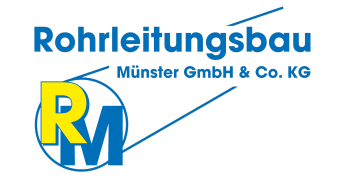 Meine Mitarbeit im Rahmen der ArbeitssicherheitWarum Arbeitsschutzmanagement?Systematischer Arbeitsschutz und wirksame Arbeitsschutzmanagementsysteme (AMS) bedeuten: Sicherheit und Gesundheitsschutz gezielt anwenden, indem Sie Ihre persönliche Schutzausrüstung konsequent nutzen, bei Maschinen und Geräten auf gültige UVV achten und Ihr Arbeitsumfeld als „Unfallquelle“ ständig im Blick haben.

Vorteile eines Arbeitsschutzmanagementsystemserhöht die Rechtssicherheit für den Betrieb und seine MAstrafft Organisation und Arbeitsabläufe auf der Baustelleverbessert Motivation und Leistungsbereitschaft aller MAfördert die Bereitschaft, sich an Spielregeln zu haltenbedeutet weniger Verluste, mehr Verfügbarkeitsteigert Image und Vertrauen bei Kunden und Partnernist zunehmend ein Kriterium bei der Vergabe von Aufträgen und sichert somit ArbeitsplätzeDie wesentlichen Grundsätze für die MitarbeiterRegel 1: Vorbild sein. Zeigen Sie, dass es Ihnen mit der Arbeitssicherheit ernst ist.                Verhalten  Sie sich selbst bei jeder Gelegenheit sicherheitsbewusst. Nutzen Sie                Ihre persönliche Schutzausrüstung. Regel 2: Gespräch führen. Das persönliche Gespräch mit den  Kollegen/innen zu führen,                 um das Verständnis für die Einhaltung von Sicherheitsvorschriften zu festigen.                Scheuen Sie sich nicht, Ihre Kollegen/innen anzusprechen wenn ein Mangel vorliegt.        Regel 3: Sicherheit vor Termindruck. Termindruck darf keine Ausrede für mangelnde                Sicherheit auf der Baustelle sein. Weisen Sie notfalls ihren Baustellenleiter auf                        Missstände hin.Regel 4: Geräte und Maschinen. Achten Sie bei der Nutzung der Maschinen und Geräte                auf den gültigen UVV Stempel und der entsprechenden Betriebsanweisung.Grundsatz:  Machen Sie keine Kompromisse, wenn es um Arbeitssicherheit geht. Mit der                      Unterstützung der Geschäftsleitung ist dies möglich.Mir ist bekannt, dass die derzeit gültigen Unfallverhütungsvorschriften, Gefährdungsbeurteilungen und Betriebsanweisung im Sozialraum ausgelegt und somit für mich zugängig sind.Erklärung des Mitarbeiters:Mir sind die Ziele und Aufgaben des AMS der Fa. Rohrleitungsbau Münster GmbH & Co. KG bekannt. Mit meiner Unterschrift dokumentiere ich meine Absicht, diese Ziele unter der Beachtung der genannten Regeln aktiv zu unterstützen und unter Berücksichtigung der gesetzlichen Anforderungen und Vorschriften umzusetzen._______________________Datum /Unterschrift MA 